PORTARIA No 103, DE 5 DE MARÇO DE 2015.O SECRETÁRIO DE PLANEJAMENTO E DESENVOLVIMENTO ENERGÉTICO DO MINISTÉRIO DE MINAS E ENERGIA, no uso da competência que lhe foi delegada pelo art. 1o da Portaria MME no 440, de 20 de julho de 2012, tendo em vista o disposto no art. 6o do Decreto no 6.144, de 3 de julho de 2007, no art. 2o, § 3o, da Portaria MME no 274, de 19 de agosto de 2013, e o que consta do Processo no 48500.005925/2014-46, resolve:Art. 1o Aprovar o enquadramento no Regime Especial de Incentivos para o Desenvolvimento da Infraestrutura - REIDI do projeto de geração de energia elétrica da Central Geradora Eólica denominada EOL Ventos de São Cirilo, de titularidade da empresa Geradora Eólica Ventos de São Cirilo SPE S.A., inscrita no CNPJ/MF sob o no 20.140.400/0001-00, detalhado no Anexo à presente Portaria.Parágrafo único. O projeto de que trata o caput, autorizado por meio da Portaria MME no 495, de 17 de setembro de 2014, é alcançado pelo art. 4o, inciso I, da Portaria MME no 274, de 19 de agosto de 2013.Art. 2o As estimativas dos investimentos têm por base o mês de dezembro de 2014 e são de exclusiva responsabilidade da Geradora Eólica Ventos de São Cirilo SPE S.A., cuja razoabilidade foi atestada pela Agência Nacional de Energia Elétrica - ANEEL.Art. 3o A Geradora Eólica Ventos de São Cirilo SPE S.A. deverá informar à Secretaria da Receita Federal do Brasil a entrada em Operação Comercial do projeto aprovado nesta Portaria, mediante a entrega de cópia do Despacho emitido pela ANEEL, no prazo de até trinta dias de sua emissão.Art. 4o Alterações técnicas ou de titularidade do projeto aprovado nesta Portaria, autorizadas pela ANEEL ou pelo Ministério de Minas e Energia, não ensejarão a publicação de nova Portaria de enquadramento no REIDI.Art. 5o A habilitação do projeto no REIDI e o cancelamento da habilitação deverão ser requeridos à Secretaria da Receita Federal do Brasil.Art. 6o Esta Portaria entra em vigor na data de sua publicação.ALTINO VENTURA FILHOEste texto não substitui o publicado no DOU de 6.3.2015. ANEXO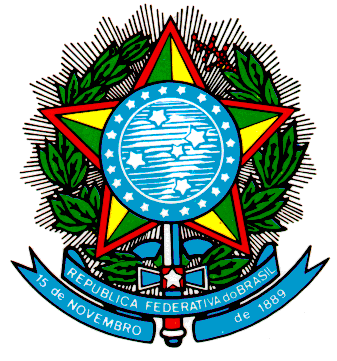 Ministério de Minas e Energia
Consultoria JurídicaMINISTÉRIO DE MINAS E ENERGIAINFORMAÇÕES DO PROJETO DE ENQUADRAMENTO NO REIDI - REGIME ESPECIAL DE INCENTIVOS PARA O DESENVOLVIMENTO DA INFRAESTRUTURA PESSOA JURÍDICA TITULAR DO PROJETOPESSOA JURÍDICA TITULAR DO PROJETOPESSOA JURÍDICA TITULAR DO PROJETOPESSOA JURÍDICA TITULAR DO PROJETOPESSOA JURÍDICA TITULAR DO PROJETOPESSOA JURÍDICA TITULAR DO PROJETO01Nome Empresarial      Nome Empresarial      Nome Empresarial      02CNPJ      Geradora Eólica Ventos de São Cirilo SPE S.A.Geradora Eólica Ventos de São Cirilo SPE S.A.Geradora Eólica Ventos de São Cirilo SPE S.A.20.140.400/0001-0003Logradouro Logradouro Logradouro 04NúmeroRua Real GrandezaRua Real GrandezaRua Real Grandeza27405Complemento 06Bairro07CEP-Botafogo22281-03608Município09UF10TelefoneRio de JaneiroRio de Janeiro(21) 2537-647911DADOS DO PROJETODADOS DO PROJETONome do Projeto Nome do Projeto EOL Ventos de São Cirilo (Autorizada pela Portaria MME no 495, de 17 de setembro de 2014 - Leilão no 10/2013-ANEEL).Descrição do ProjetoDescrição do ProjetoCentral Geradora Eólica denominada EOL Ventos de São Cirilo, compreendendo:Descrição do ProjetoDescrição do ProjetoI - quatorze Unidades Geradoras de 2.000 kW, totalizando 28.000 kW de capacidade instalada; eDescrição do ProjetoDescrição do ProjetoII - Sistema de Transmissão de Interesse Restrito constituído de uma Subestação Elevadora de 34,5/230 kV, junto à Usina, e uma Linha de Transmissão em 230 kV, com cerca de trinta e seis quilômetros de extensão, em Circuito Simples, interligando a Subestação Elevadora à futura Subestação Gentio do Ouro 230 kV.Período de ExecuçãoPeríodo de ExecuçãoDe 1o/9/2014 a 31/12/2017.Localidade do Projeto [Município/UF]Localidade do Projeto [Município/UF]Município de Itaguaçu da Bahia, Estado da Bahia.12REPRESENTANTE, RESPONSÁVEL TÉCNICO E CONTADOR DA PESSOA JURÍDICAREPRESENTANTE, RESPONSÁVEL TÉCNICO E CONTADOR DA PESSOA JURÍDICANome: José Luiz Oliveira de Aguiar.Nome: José Luiz Oliveira de Aguiar.CPF: 330.737.757-49.Nome: Marcus Vinicius do Nascimento.Nome: Marcus Vinicius do Nascimento.CPF: 221.977.616-68.Nome: Maria Inês Dressler.Nome: Maria Inês Dressler.CPF: 537.017.980-87.13ESTIMATIVAS DOS VALORES DOS BENS E SERVIÇOSDO PROJETO COM INCIDÊNCIA DE PIS/PASEP E COFINS (R$)ESTIMATIVAS DOS VALORES DOS BENS E SERVIÇOSDO PROJETO COM INCIDÊNCIA DE PIS/PASEP E COFINS (R$)ESTIMATIVAS DOS VALORES DOS BENS E SERVIÇOSDO PROJETO COM INCIDÊNCIA DE PIS/PASEP E COFINS (R$)BensBens98.853.144,00.ServiçosServiços16.418.160,00.OutrosOutros11.955.324,00.Total (1)Total (1)127.226.628,00.14ESTIMATIVAS DOS VALORES DOS BENS E SERVIÇOSDO PROJETO SEM INCIDÊNCIA DE PIS/PASEP E COFINS (R$)ESTIMATIVAS DOS VALORES DOS BENS E SERVIÇOSDO PROJETO SEM INCIDÊNCIA DE PIS/PASEP E COFINS (R$)ESTIMATIVAS DOS VALORES DOS BENS E SERVIÇOSDO PROJETO SEM INCIDÊNCIA DE PIS/PASEP E COFINS (R$)BensBens89.709.228,18.ServiçosServiços14.899.480,20.OutrosOutros11.955.324,00.Total (2)Total (2)116.564.032,38.